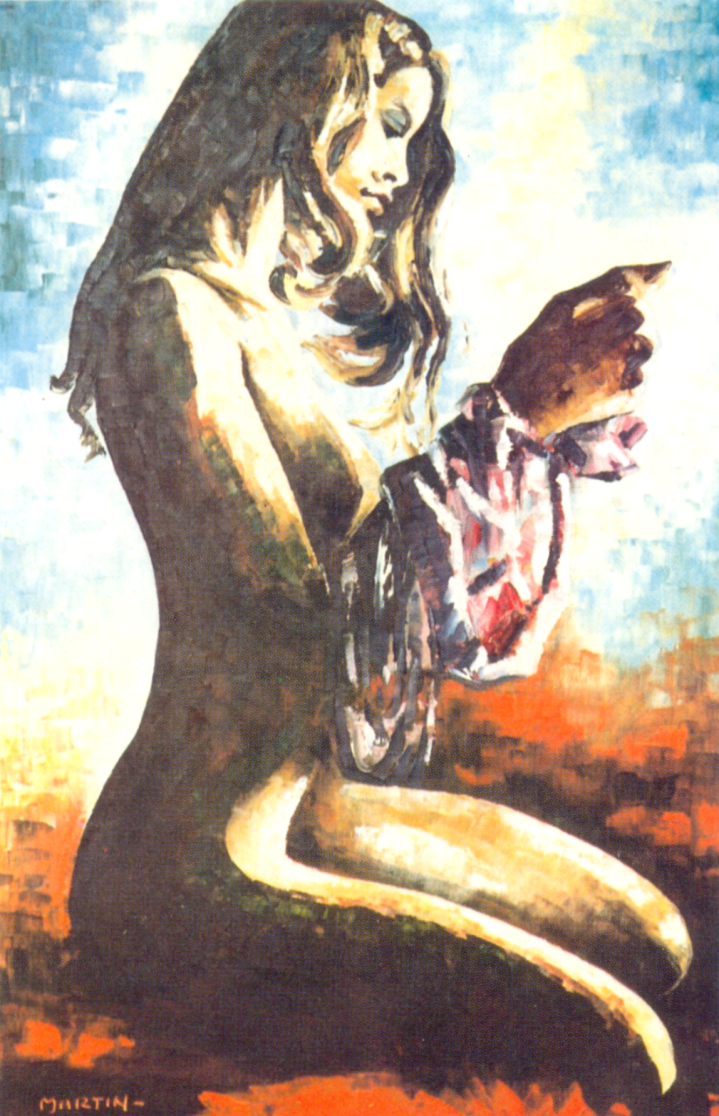 Prime emozioni – olio su tela 40x60.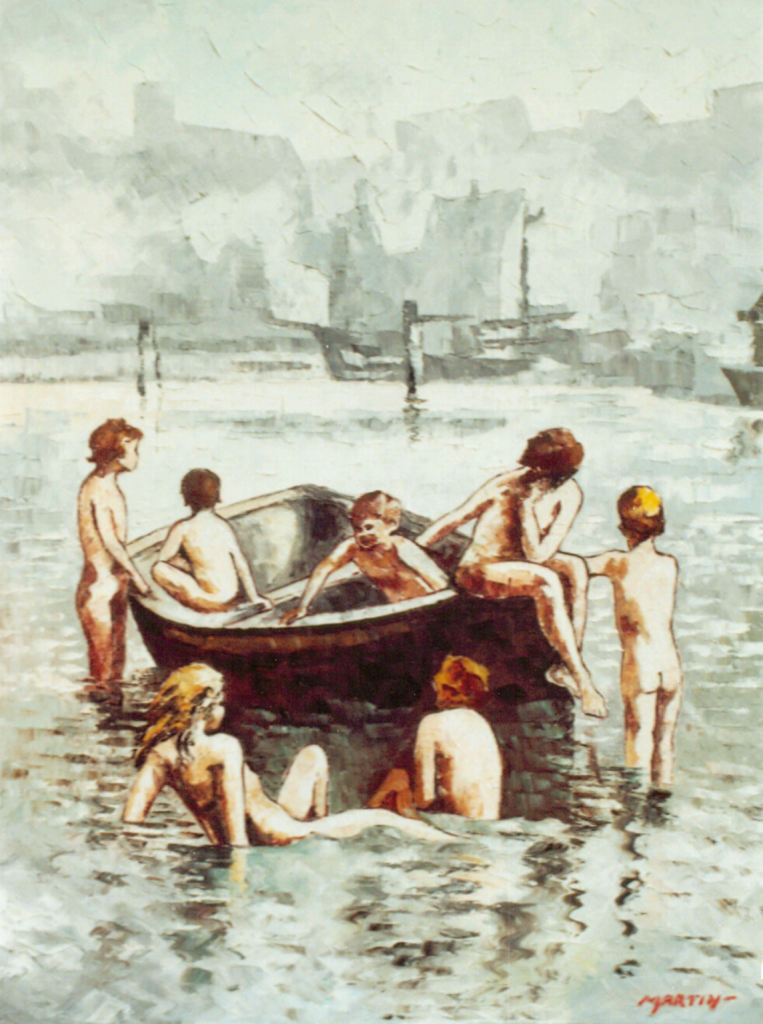 Giochi sull’acqua – olio su tela 50x70.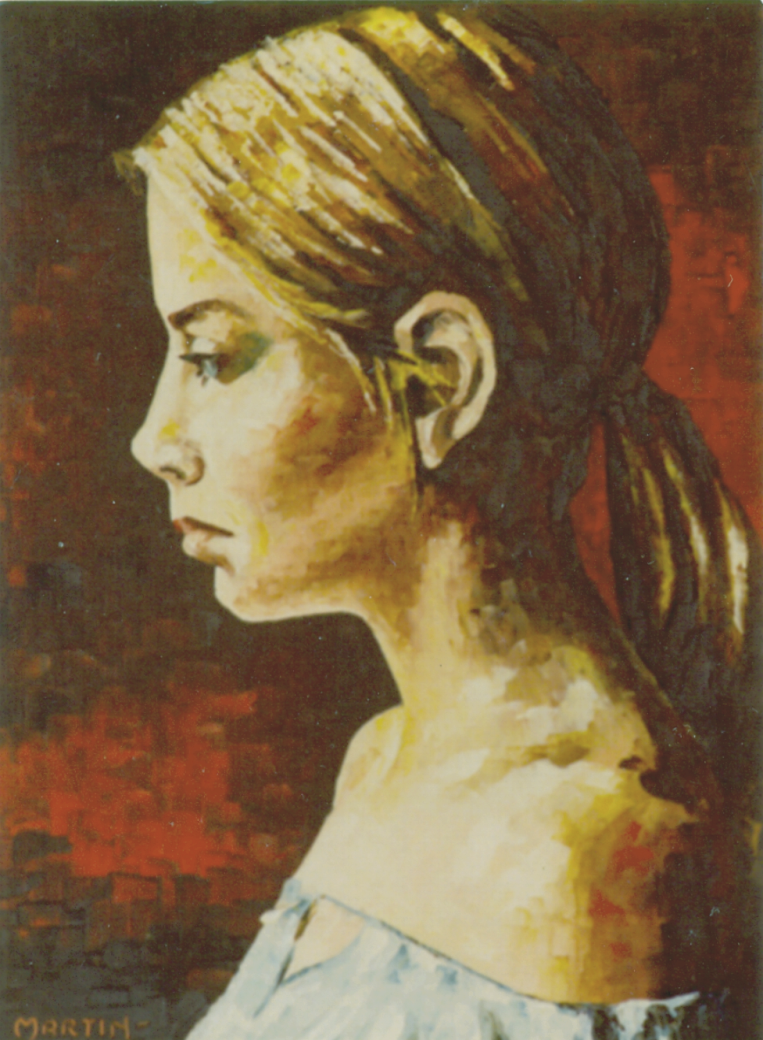 Fiorenza – olio su tela 30x40.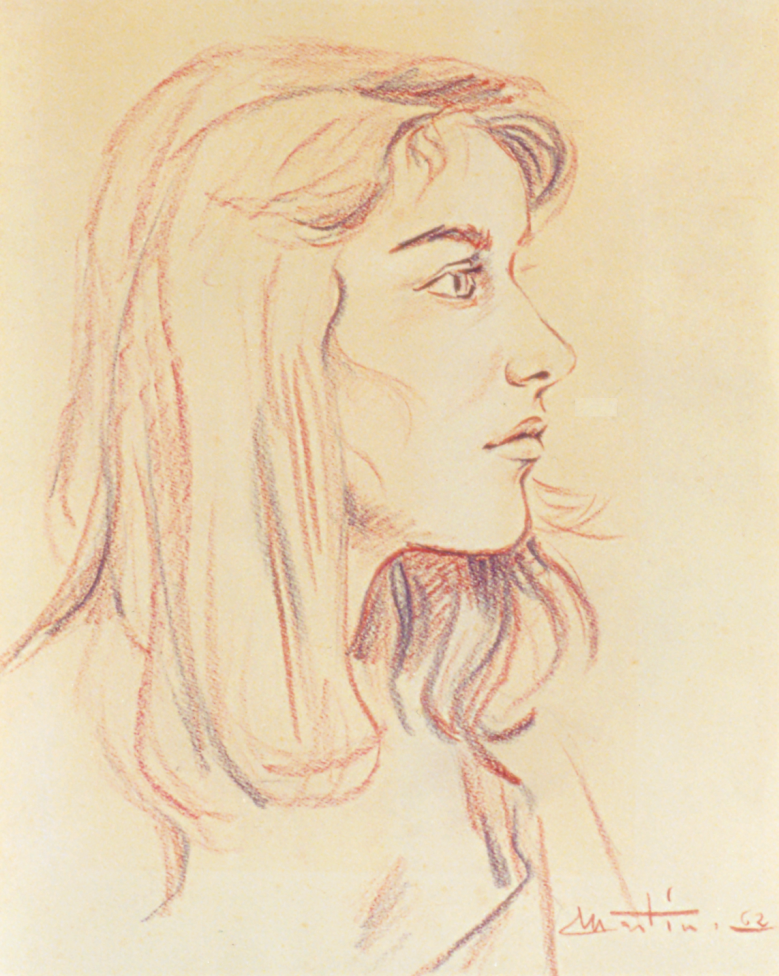 Jeaqueline – disegno a sanguigna 30x40.